Vocabulary: City Tour (Coordinates)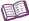 VocabularyCoordinates – a set of numbers that describe where something is located.Horizontal axis – a number line going from west to east (left to right).The horizontal axis measures position east or west (right or left) of the origin.The horizontal axis is also called the x-axis.Ordered pair – the coordinates of a point in the form (x, y).The first number in an ordered pair tells you how far the point is east or west (right or left) of the origin. This is also called the x-coordinate.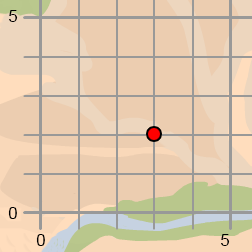 The second number in an ordered pair tells you how far the point is north or south of (above or below) the origin. This is also called the 
y-coordinate.In the example to the right, the coordinates of the red point are (3, 2). The point is 3 units to the right (east) of the origin, and 2 units above (north of) the origin.Origin – the point on a graph where the horizontal axis and the vertical axis intersect.At the origin, the coordinates are (0, 0).Vertical axis – a number line going from north to south (up and down).The vertical axis measures position north or south of the origin.The vertical axis is also called the y-axis.